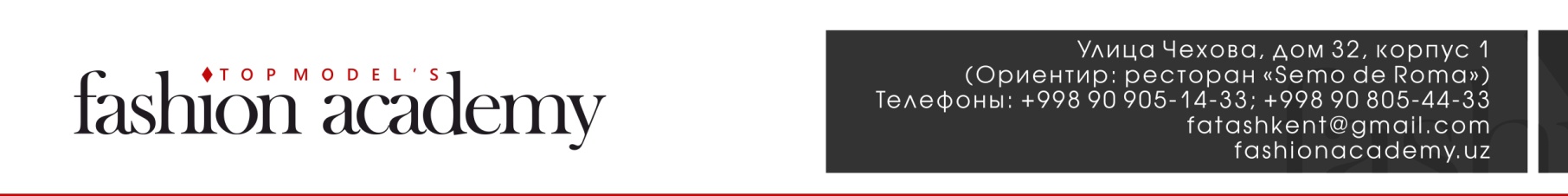                        Fashion Academy – это модельное и рекламное агентство, которое предоставляет услуги в областях: fashion&beauty, маркетинг, пиар&event, как в Ташкенте, так и по всей Республике. Наши модели это специалисты высокого класса! Ежегодно мы организуем разные мероприятия в сферах fashion&beauty, пиар&event , а также занимаемся профессиональной подготовкой моделей согласно мировым стандартам. На модельном рынке наше агентство серьезно себя зарекомендовало, на нашей стороне перспективы и динамичное развитие. У руля агентства стоят высококлассные профессионалы своего дела.  Мы гарантируем новизну, индивидуальный подход, оригинальное и творческое решение поставленной задачи, а также высокий уровень профессионализма всех наших специалистов.                     Наши услуги:Предоставление моделей для fashion шоу/презентаций/выставок/фото и видео съемокОрганизация презентаций/показов одежды и аксессуаров/конкурсов красотыПрофессиональная фото-съемка: каталог/спец. проект/художественная фотосессия для Вашего бренда (магазин/дизайнер и т.д.)Профессиональная подготовка моделейРазвитие карьеры моделей на международном уровнеОрганизация промо-компаний/вечеринок и т.д. (под ключ)Подбор персонала (организация кастинга, собеседование  и выбор)Подбор артистов (только проверенные и качественные артисты)Аренда фотостудии (у нас своя фотостудия! Поэтому возможна аренда)Услуги профессионального фотографа/визажиста/парикмахераУслуга персонального маркетолога (развитие вашего бренда с нуля)Создание информационного повода и привлечение к нему внимания (пиар вашего бренда)Нашей миссией является развитие fashion&event индустрии в Ташкенте на новый масштабный уровень! С Уважением,Команда FA ModelsС нами надежно!При Fashion Academy имеется школа моделей, в которую может поступить каждый желающий, вне зависимости от параметров и данных. Оканчивая школу, наши выпускники обретают уверенность в себе и в своей привлекательности, ведь именно здесь обучают правилам дефиле, красивой походке, осанке, умению «держать» себя. Школа открыта для девушек, парней, детей. Будущие модели проходят обучение по следующим направлениям:- Дефиле;- Основы хореографии и пластики;- Основы косметологии и визажа;- Актерское мастерство;-  Уроки психологии;- Теория модельного бизнеса;- Фотообраз.Это информация про школу если она понадобиться.